Приложение № 4 към чл. 5, ал. 1, т. 3Маркировка за разделно събиране на отпадъците от опаковки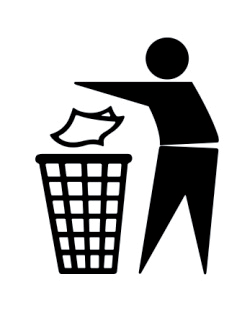 